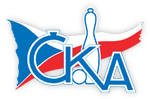 1. KUŽELKÁŘSKÁ LIGA DOROSTU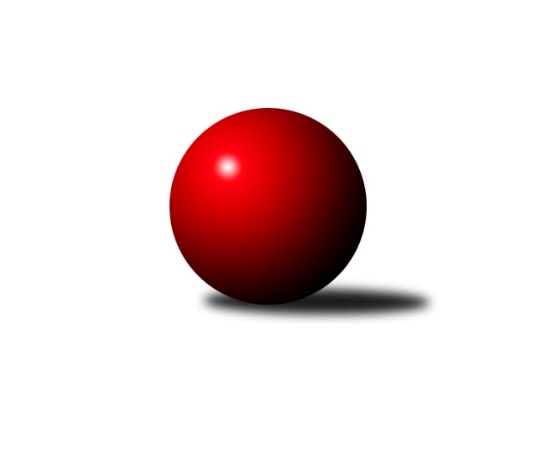 Č.4Ročník 2018/2019	21.10.2018Nejlepšího výkonu v tomto kole: 1653 dosáhlo družstvo: TJ Loko České Velenice1.KLD C 2018/2019Výsledky 4. kolaSouhrnný přehled výsledků:TJ Loko České Velenice	- TJ Spartak Pelhřimov	2:2	1653:1559	7.0:5.0	21.10.KK PSJ Jihlava	- TJ Slovan Kamenice nad Lipou	3:1	1594:1516	8.0:4.0	21.10.TJ Jiskra Nová Bystřice	- TJ Centropen Dačice	3:1	1632:1584	7.0:5.0	21.10.Tabulka družstev:	1.	TJ Jiskra Nová Bystřice	4	4	0	0	13.0 : 3.0 	30.0 : 18.0 	 1549	8	2.	TJ Centropen Dačice	4	3	0	1	12.0 : 4.0 	29.0 : 19.0 	 1561	6	3.	KK PSJ Jihlava	4	2	1	1	9.0 : 7.0 	28.0 : 20.0 	 1566	5	4.	TJ Spartak Pelhřimov	4	1	2	1	8.0 : 8.0 	24.0 : 24.0 	 1538	4	5.	TJ Loko České Velenice	4	0	1	3	4.0 : 12.0 	21.0 : 27.0 	 1530	1	6.	TJ Slovan Kamenice nad Lipou	4	0	0	4	2.0 : 14.0 	12.0 : 36.0 	 1437	0Podrobné výsledky kola:	 TJ Loko České Velenice	1653	2:2	1559	TJ Spartak Pelhřimov	Lukáš Holý	134 	 134 	 121 	151	540 	 1.5:2.5 	 522 	 134	135 	 125	128	Lukáš Dúška	Anna Večeřová	145 	 144 	 137 	137	563 	 4:0 	 483 	 120	104 	 132	127	Barbora Švédová	Jiří Novotný	140 	 129 	 133 	148	550 	 1.5:2.5 	 554 	 152	134 	 120	148	Jan Škrampalrozhodčí: Navrkal MilošNejlepší výkon utkání: 563 - Anna Večeřová	 KK PSJ Jihlava	1594	3:1	1516	TJ Slovan Kamenice nad Lipou	Martin Čopák	137 	 123 	 118 	127	505 	 1:3 	 532 	 144	140 	 129	119	Kamila Jirsová	Matyáš Stránský	105 	 155 	 150 	128	538 	 4:0 	 472 	 92	141 	 120	119	Darja Novotná	Adam Matula	145 	 144 	 132 	130	551 	 3:1 	 512 	 123	130 	 140	119	David Schober ml.rozhodčí: Partl JiříNejlepší výkon utkání: 551 - Adam Matula	 TJ Jiskra Nová Bystřice	1632	3:1	1584	TJ Centropen Dačice	Michal Baudyš	134 	 138 	 135 	149	556 	 2:2 	 539 	 135	139 	 133	132	Jakub Stuchlík	Tomáš Kopáček *1	116 	 126 	 111 	158	511 	 1:3 	 547 	 130	143 	 143	131	Klára Křížová	Barbora Pýchová	122 	 147 	 151 	145	565 	 4:0 	 498 	 106	142 	 121	129	Veronika Brtníkovározhodčí: Pýcha Martinstřídání: *1 od 61. hodu František ŠotolaNejlepší výkon utkání: 565 - Barbora PýchováPořadí jednotlivců:	jméno hráče	družstvo	celkem	plné	dorážka	chyby	poměr kuž.	Maximum	1.	Jakub Stuchlík 	TJ Centropen Dačice	540.75	360.0	180.8	10.0	2/2	(575)	2.	Matyáš Stránský 	KK PSJ Jihlava	532.25	357.5	174.8	5.3	2/2	(555)	3.	Jiří Novotný 	TJ Loko České Velenice	530.75	359.5	171.3	9.0	4/4	(571)	4.	Martin Čopák 	KK PSJ Jihlava	530.00	370.3	159.8	10.8	2/2	(572)	5.	Jan Škrampal 	TJ Spartak Pelhřimov	526.83	365.0	161.8	8.2	3/3	(570)	6.	Klára Křížová 	TJ Centropen Dačice	524.67	351.3	173.3	5.8	2/2	(547)	7.	Barbora Pýchová 	TJ Jiskra Nová Bystřice	522.17	358.0	164.2	4.8	2/2	(565)	8.	Michal Baudyš 	TJ Jiskra Nová Bystřice	515.33	359.7	155.7	4.5	2/2	(556)	9.	Veronika Brtníková 	TJ Centropen Dačice	515.17	351.3	163.8	5.2	2/2	(557)	10.	Tomáš Kopáček 	TJ Jiskra Nová Bystřice	514.00	348.5	165.5	11.0	2/2	(517)	11.	Lukáš Holý 	TJ Loko České Velenice	508.33	344.0	164.3	10.0	3/4	(540)	12.	Tomáš Dejmek 	KK PSJ Jihlava	501.00	335.8	165.3	4.8	2/2	(539)	13.	Petra Dočkalová 	TJ Spartak Pelhřimov	500.75	343.5	157.3	4.5	2/3	(537)	14.	Kamila Jirsová 	TJ Slovan Kamenice nad Lipou	500.00	344.3	155.8	11.5	4/4	(532)	15.	Barbora Švédová 	TJ Spartak Pelhřimov	496.67	350.7	146.0	9.7	3/3	(510)	16.	Anna Večeřová 	TJ Loko České Velenice	493.25	355.8	137.5	14.0	4/4	(563)	17.	David Schober  ml.	TJ Slovan Kamenice nad Lipou	477.75	345.0	132.8	12.3	4/4	(512)	18.	Darja Novotná 	TJ Slovan Kamenice nad Lipou	462.67	328.3	134.3	14.7	3/4	(472)		Lucie Smrčková 	TJ Spartak Pelhřimov	547.00	371.0	176.0	3.0	1/3	(547)		Adam Matula 	KK PSJ Jihlava	528.33	352.3	176.0	6.3	1/2	(551)		Lukáš Dúška 	TJ Spartak Pelhřimov	522.00	373.0	149.0	6.0	1/3	(522)		Jan Havlíček  ml.	TJ Jiskra Nová Bystřice	493.00	329.0	164.0	12.0	1/2	(493)		Jan Podhradský 	TJ Slovan Kamenice nad Lipou	448.00	302.0	146.0	14.0	1/4	(448)Sportovně technické informace:Starty náhradníků:registrační číslo	jméno a příjmení 	datum startu 	družstvo	číslo startu
Hráči dopsaní na soupisku:registrační číslo	jméno a příjmení 	datum startu 	družstvo	22305	Lukáš Dúška	21.10.2018	TJ Spartak Pelhřimov	Program dalšího kola:5. kolo4.11.2018	ne	10:00	TJ Slovan Kamenice nad Lipou - TJ Loko České Velenice	4.11.2018	ne	10:00	TJ Spartak Pelhřimov - TJ Jiskra Nová Bystřice	4.11.2018	ne	10:00	TJ Centropen Dačice - KK PSJ Jihlava	Nejlepší šestka kola - absolutněNejlepší šestka kola - absolutněNejlepší šestka kola - absolutněNejlepší šestka kola - absolutněNejlepší šestka kola - dle průměru kuželenNejlepší šestka kola - dle průměru kuželenNejlepší šestka kola - dle průměru kuželenNejlepší šestka kola - dle průměru kuželenNejlepší šestka kola - dle průměru kuželenPočetJménoNázev týmuVýkonPočetJménoNázev týmuPrůměr (%)Výkon1xBarbora PýchováNová Bystřice5653xBarbora PýchováNová Bystřice110.815651xAnna VečeřováČeské Velenice5631xMichal BaudyšNová Bystřice109.045561xMichal BaudyšNová Bystřice5562xKlára KřížováDačice107.285473xJan ŠkrampalPelhřimov A5543xJakub StuchlíkDačice105.715392xAdam MatulaJihlava5511xAdam MatulaJihlava105.625512xJiří NovotnýČeské Velenice5501xAnna VečeřováČeské Velenice104.97563